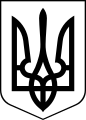 ЧОРТКІВСЬКА    МІСЬКА    РАДАВИКОНАВЧИЙ    КОМІТЕТРІШЕННЯ (ПРОЄКТ)__ грудня 2023 року			 м. Чортків 				№___ 	З метою належного задоволення культурних та духовних потреб мешканців Чортківської міської територіальної громади керуючись пунктом 1 частини 1 статті 52 та частиною 6 статті 59 Закону України «Про місцеве самоврядування в Україні», виконавчий комітет міської радиВИРІШИВ:Схвалити та винести на розгляд сесії міської ради проект Програми розвитку культури Чортківської міської територіальної громади на 2024-2026 роки (далі – проєкт  Програми) згідно з додатком.Управлінню культури та мистецтв Чортківської міської ради забезпечити подання проєкту на розгляд сесії міської ради.Рішення направити в управління культури та мистецтв  Чортківської міської ради.Контроль за виконання даного рішення покласти на заступника міського голови з питань діяльності виконавчих органів міської ради Віктора ГУРИНА.Міський голова							  Володимир ШМАТЬКОАлеся ВасильченкоВіктор ГуринНаталія ГладунНадія БойкоМар’яна ФаріонОлеся НісевичПро схвалення проєкту Програми розвитку культури  Чортківської міської територіально громади на 2024-2026 роки